VistA Scheduling Enhancements (VSE)GUI Release 1.7.31.2 Release Notes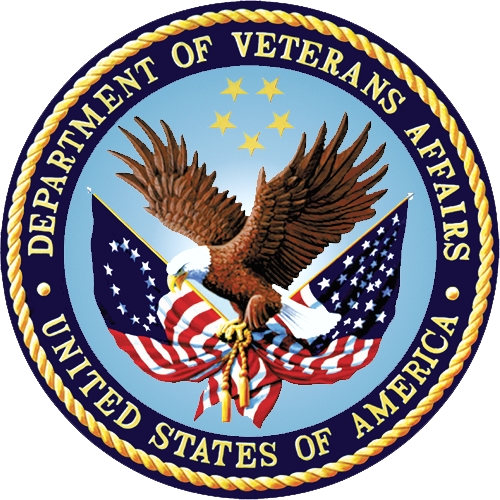 October 2022Version 1.0Department of Veterans AffairsRevision HistoryTable of Contents1.	Introduction	11.1.	Purpose	11.2.	Audience	12.	This Release	13.	Features and Functionality	13.1.	Enhancements Implemented and Defects Fixes	14.	User Documentation	25.	Known Issues	2Table of TablesTable 1: Enhancements and Defects Fixes	1IntroductionDepartment of Veterans Affairs (VA) has a need to improve the efficiencies of the outpatient medical scheduling processes through improved visibility of information. VA has created a comprehensive scheduling solution to modernize the Veterans Health Information Systems and Technology Architecture (VistA) Scheduling (VS) product.PurposeThe purpose of this document is to provide a summary of the enhancements and defect corrections that make up VS Graphical User Interface (GUI) Release 1.7.31.2. The release software package is comprised of the following:VS GUI application 1.7.31.2VistA M patch SD*5.3*825AudienceThis document targets the administrators and users of the VistA Scheduling package.This ReleasePlease see Features and Functionality for a summary of the enhancements and defect corrections implemented with VS GUI Release 1.7.31.2 and VistA patch SD*5.3*825.Features and FunctionalityThe following subsections describe the features included in the VS GUI 1.7.31.2 package and VistA patch SD*5.3*825.Enhancements Implemented and Defects FixesTable 1 lists the enhancements implemented and defects corrected in VS GUI Release 1.7.31.2 and VistA patch SD*5.3*825. The work item ID is the Jira issue number.Table 1: Enhancements and Defects FixesUser DocumentationThe documentation distributed with VS GUI Release 1.7.31.2 is available for download from the VA Software Document Library (VDL).Known IssuesAll known issues resolved by this release were documented in ServiceNow tickets and/or Jira issues as part of the ongoing, post-warranty, sustainment effort. Appropriate issues, workarounds, and step by step resolutions are documented in Knowledge Base articles and included in the searchable ServiceNow Knowledge Base hosted by the VA Enterprise Service Desk (ESD).DateVersionDescriptionAuthor10/12/2221.0Final VersionLiberty ITS10/03/20220.1Baseline for VS GUI 1.7.31.2 and patch SD*5.3*825 Liberty ITSWork Item IDSummary of ChangeVSE-2856Add in the division STATION NUMBER to the Appointment Object for SDES GET APPT BY* RPC'sVSE-3428VistA: Add eCheck-in Allowed, Pre-Checkin Allowed, and time zone to SDEC RESCEVSE-3584VistA: Modify SDES GET CLINIC INFO2 to trigger update to hash fileVSE-3634VistA: Modify SDES GET CLINIC INFO2VSE-3699Fix service error triggered by printing all clinics that are set to "DISPLAY CLIN APPT TO PATIENTS?: NO// "VSE-3704VistA: Add VistA print capability to the Cancel Clinic Availability option (SDES)VSE-3738VistA: Update SDES CREATE CLINIC and SDES EDIT CLINICVSE-3757VistA: SDES RPC to Create Clinic GroupVSE-3759VistA: SDES Search Clinic Group RPCVSE-3761VistA: Update SDES DISPOSITION APPT REQ - Change Error Message ReturnedVSE-3762VistA: Ensure FM datetime is not being appended to cancelled by clinic statusVSE-3781VS GUI: Correct Spelling of Radiation in Expanded EntryVSE-3790VistA: Add 2 comment fields from file 409.85 to the JSON returnVSE-3768INC23935053 - VistA: Error appearing when extremely long string placed in pt searchVSE-3798VS GUI: Calendar in Group View or Provider Schedules view cuts off availabilityVSE-3846VistA: Fix null results in SDES CANCEL CLIN PRECAN LISTVSE-3847VistA: Fix incorrect file number reference to master pattern (44.08).